Шилов Кирилл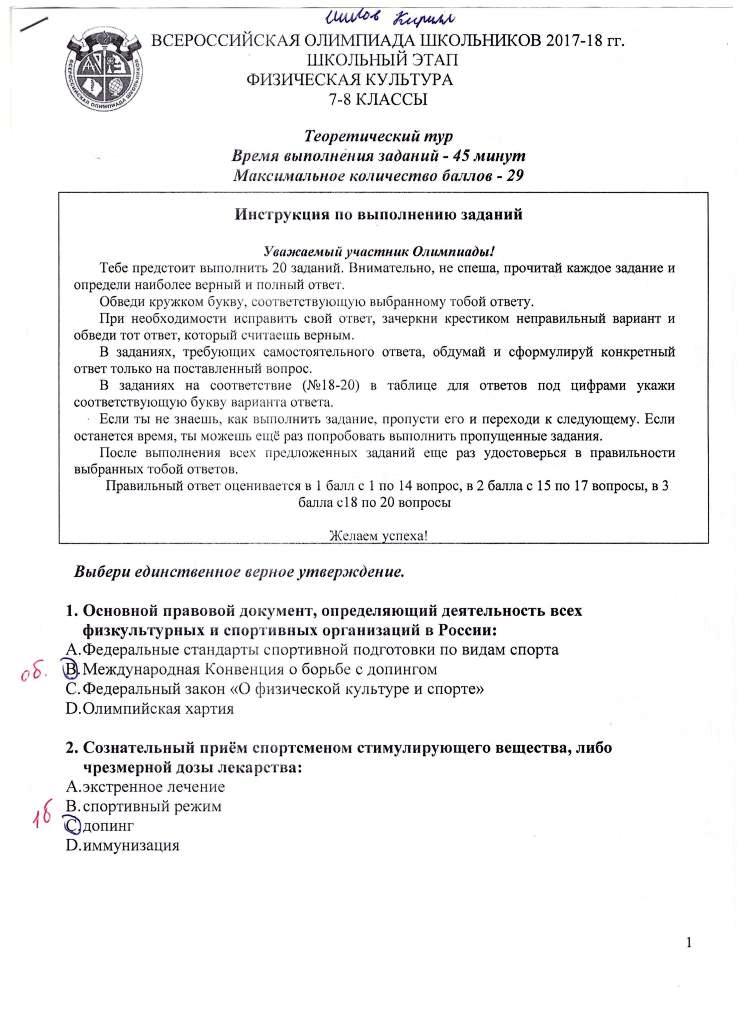 Шилов Кирилл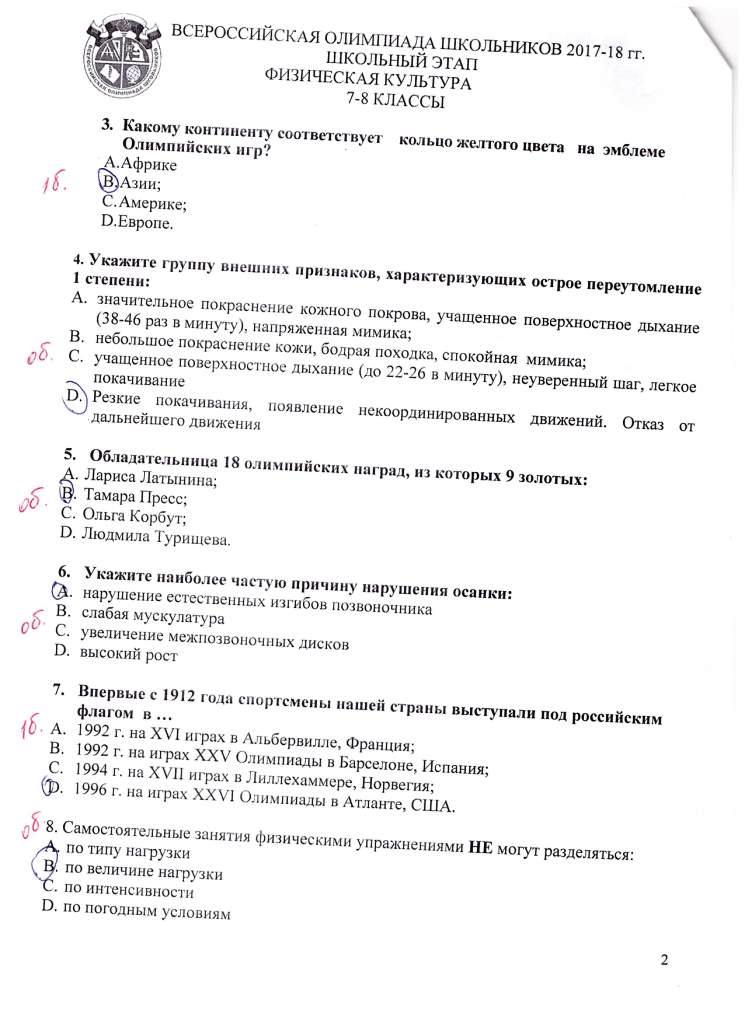 Шилов Кирилл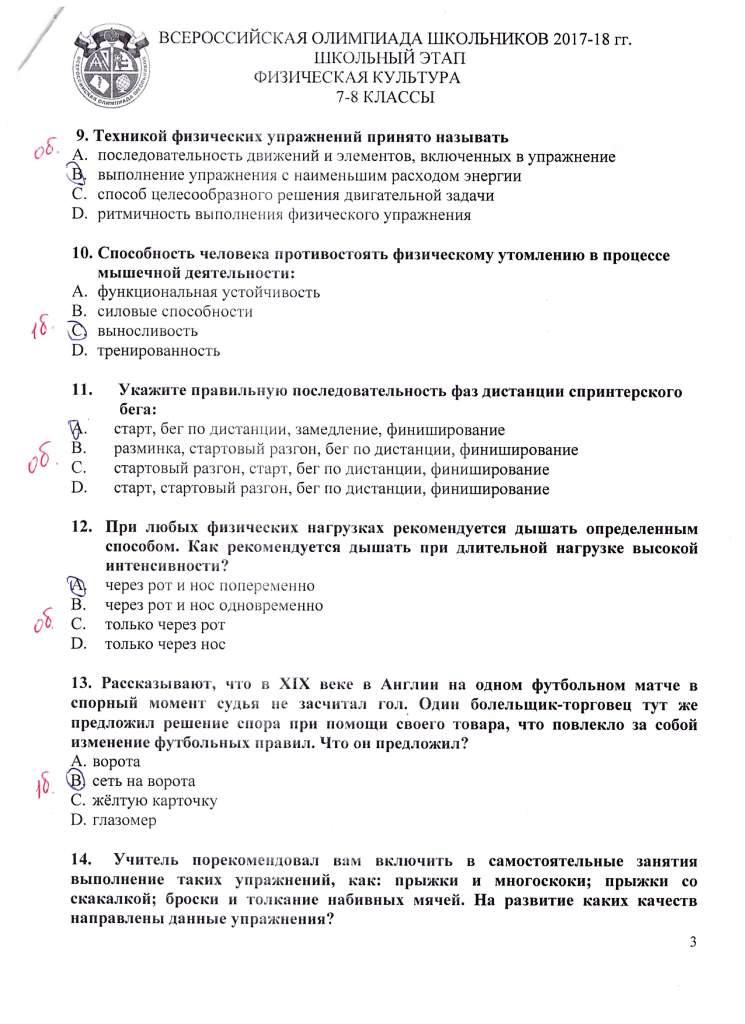 Шилов Кирилл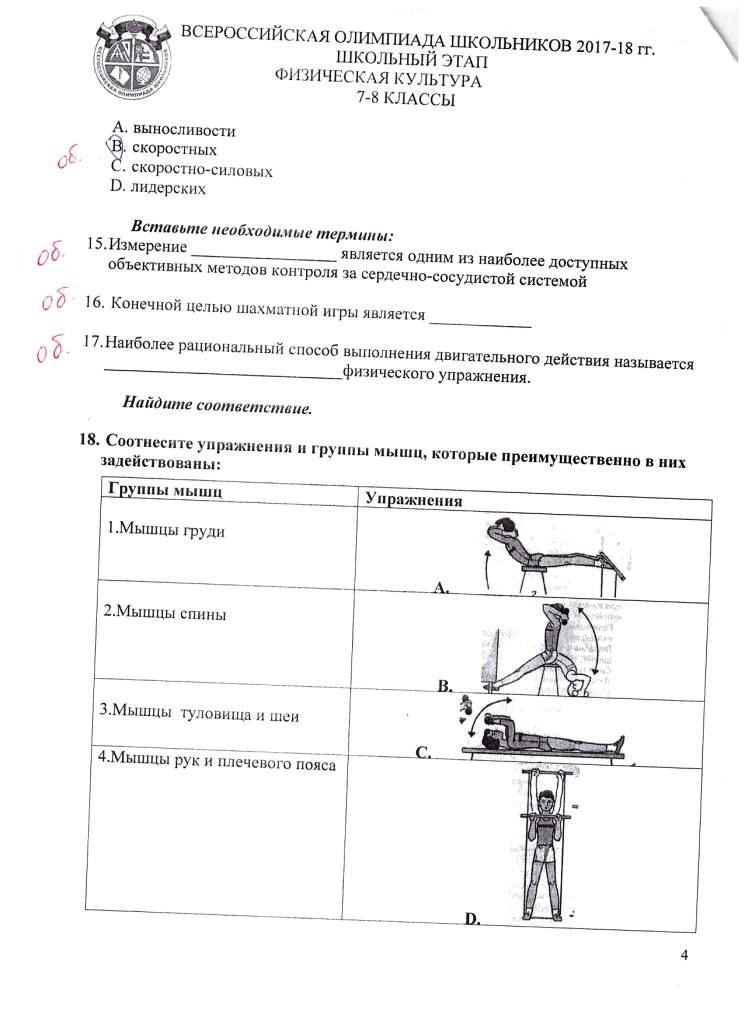 Шилов Кирилл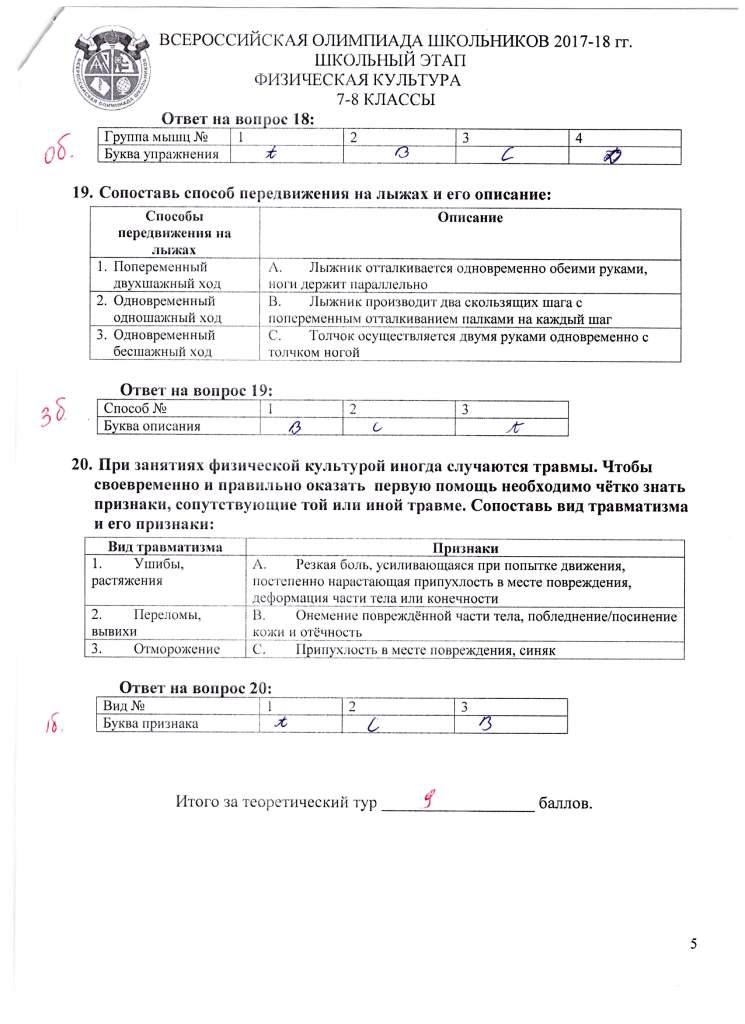 Практический тур – 58,3Итог – 67,3